      แบบรับรองการเผยแพร่ เอกสารประกอบการสอน/คำสอน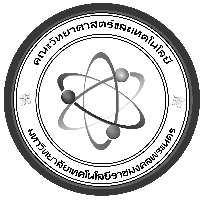 ชื่อ (นาย/นาง/นางสาว)............................................................................ ตำแหน่ง สังกัด 
คณะวิทยาศาสตร์และเทคโนโลยี  มหาวิทยาลัยเทคโนโลยีราชมงคลพระนคร       ขอรับรองการเผยแพร่  	 เอกสารประกอบการสอน รหัสวิชา.......................................วิชา..............................................................	 เอกสารคำสอน รหัสวิชา.......................................วิชา..............................................................................ใช้ในการเรียนการสอน สาขาวิชา....................................................คณะ......................................................................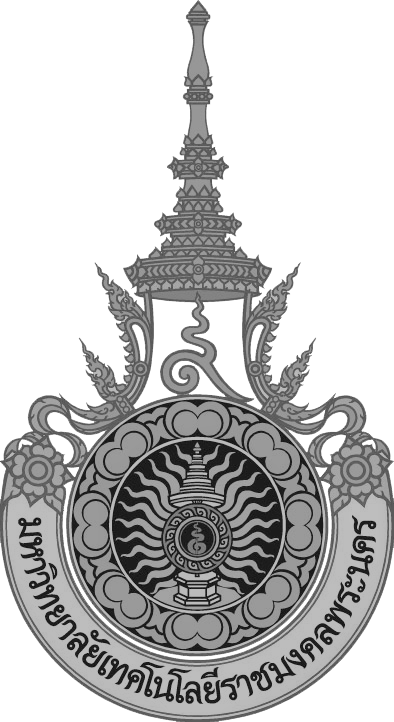 ในภาคเรียนที่ .................ปีการศึกษา..........................ลักษณะการเผยแพร่ เผยแพร่ด้วยวิธีการพิมพ์ โดยโรงพิมพ์ (PRINTING HOUSE) / สำนักพิมพ์ (PUBLISHING HOUSE) ระบุ ...........................................................................................................................................................	จำนวนที่พิมพ์เผยแพร่ ................... เล่ม เผยแพร่ด้วยวิธีจัดทำเป็นรูปเล่มหรือถ่ายสำเนาเย็บเล่ม จำนวน ................... เล่ม เผยแพร่โดยสื่ออื่นๆ (ระบุ) .......................................................................................................................
ระบุช่องทางการเผยแพร่ ..........................................................................................................................ทั้งนี้  ข้าพเจ้าได้แนบเอกสารสำหรับการเผยแพร่ฉบับสมบูรณ์มาเพื่อพิจารณาเป็นหลักฐานเพื่อยืนยันว่า
ผู้ขอกำหนดตำแหน่งทางวิชาการได้มีการเผยแพร่ ตามประกาศ ก.พ.อ. เรียบร้อยแล้ว และขอรับรองว่าข้อความข้างต้นเป็นความจริงทุกประการ 					        .................................................................... ผู้เผยแพร่						           (...........................................................)						        วันที่..........เดือน.......................พ.ศ..............
......................................................................................................................................................................................ความเห็นผู้บังคับบัญชา    ........................................................               ......................................................           ..........................................................    ........................................................               ......................................................           ..........................................................    ........................................................               ......................................................           ..........................................................ลงชื่อ................................................ลงชื่อ........................................................ลงชื่อ.........................................................(...........................................................)(...........................................................)(..........................................................)รองคณบดีฝ่ายวิชาการและวิจัยคณบดีคณะวิทยาศาสตร์และเทคโนโลยีวันที่...........เดือน..........................พ.ศ..............วันที่...........เดือน.........................พ.ศ...........วันที่............เดือน........................พ.ศ..............